6. Ο Οδυσσέας σκοτώνει τους μνηστήρες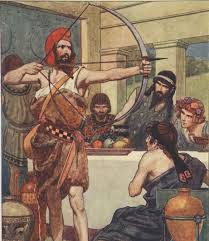 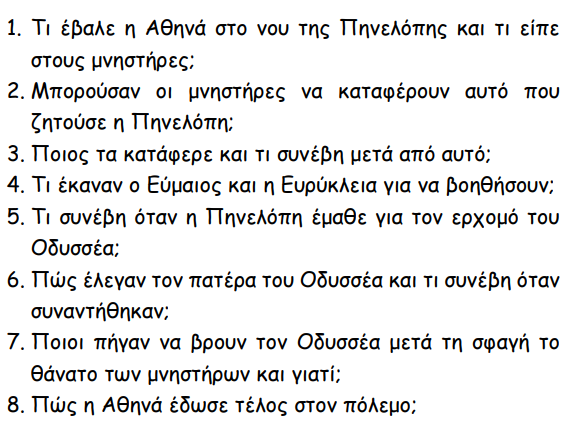 6. Ο Οδυσσέας σκοτώνει τους μνηστήρες